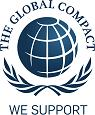 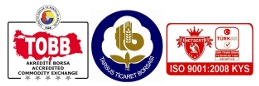 Sayın,ÜYEMİZ                   FAX - EMAİL                                                          22983031.1174.TTB.622.03.02/                     01/02/2017GÜNLÜK FİYAT VE YAKLAŞIK FİYAT KOMİTELERİ OLUŞTURULMASIBorsa Meclisimizin 27/08/2014 tarih ve 17 sayılı oturumunda alınan karar;Tarsus  Ticaret Borsası Meclis Kurulundan:Borsamızın çalışma alanı içerisinde üretilen veya satılan Borsa kotasyonuna tabi ürünlerin fiyatları ile kamu kurum ve kuruluşlarının ihalelerine ilişkin istenen fiyatları tespit etmek için Borsamızda işlem gören Buğday,Mısır, Soya Fasulyesi, Ayçiçeği ve Pamuk ürünleri için  Günlük Fiyat ve Yaklaşık Fiyat Komiteleri oluşturulmuştur.Komitelerin çalışma esasları ile ilgili oluşturulan düzenlemesi yapılan ve içeriğinde Komitenin kurulması, çalışması, amaç ve faaliyetleri ile uygulama yönteminin anlatıldığı prosedür ve  kullanılacak formlar ektedir Komite anılan ürünlerin fiyat tespitlerini oluşturarak yıl içinde ilgili formlar aracılığı borsamıza bildirmekte ve borsamızda oluşan fiyatları üyelerimize bildirmektedir.  Saygılarımla,HASAN ŞANLIGENEL SEKRETERDağıtım: Komiteye Seçilen FirmalarEki: 1-Komite Çalışma Prosedürü ve kullanılacak formlar2-Komiteye seçilen firmalar3-Komite çalışma onayı yazısıEK 1GÜNLÜK FİYAT VE YAKLAŞIK FİYAT KOMİTESİAMAÇ Borsamızın çalışma alanı içerisinde üretilen veya satılan Borsa kotasyonuna tabi ürünlerin fiyatları ile kamu kurum ve kuruluşlarının ihalelerine ilişkin istenen fiyatları tespit etmek için yöntem oluşturmaktır.KAPSAMBorsamızda ürünlerin alım satımının gerçekleştirilmesi ve  tescile konu ürün işlemlerinde oluşacak fiyatların komite tarafından tespit faaliyetlerini kapsar.SORUMLULUKLAR   Komite	Tescil Memuru	Muamelat MemuruTANIMLAR	Günlük Fiyat: Borsamızın çalışma alanı içinde üretilen ürünlerin üyelerimiz içinden yapılan araştırma sonucunda aritmetik ortalama alınarak elde edilen brüt fiyattır.Yaklaşık Fiyat: Kamu kurum ve kuruluşlarının ihalelerine ilişkin günlük bültenlere ve yapılacak fiyat araştırması sonucunda tespit edilen fiyattır.UYGULAMA Ürünlerin günlük fiyat ya da yaklaşık fiyat tespiti için Borsa Meclisi tarafından Meclis üyeleri veya üyelerimiz arasından, iştigal konusuna uygun üyelerimizin ürün grubunda son 3 yıl ortalaması değerlendirilerek işlem hacmi büyüklüklerine göre en az 3 kişilik Günlük Fiyat Tespit komitesi oluşturulur. Üretim yılı sezonu ve / veya önceki yıl üretim sezonunu istihsali ürünlerin alım satımına ait günlük fiyat belirlemesi brüt değer üzerinden komite üyeleri tarafından belirlenir. Ürün fiyatını etkileyecek hususların özellikleri açıkça belirtilir. (Fiziksel veya kimyasal özellikler) Bu hususlar Borsamız fire ve zayiat oranları ile Borsamız örf , adet ve Teamülleri ile esaslarında belirlenmiştir.Komitenin tespit ettiği fiyat Günlük Fiyat Tespit Formu ile Gelen – Giden Evrak defterinde kayda alınır. Günlük Fiyat Tespit Formu ile söz konusu ürüne ait kurulan komite üyeleri tarafından fiyat tespiti yapılarak en geç saat 10:00 da borsamız iletişim ve haberleşme kanallarından fax, tescil ve/ veya muamelat e-mail adreslerine veya elden iletilir. Tespit edilen fiyat aynı gün için geçerlidir.Fiyat tespiti yapılırken günlük oluşan Borsa fiyatları da göz önüne alınır. Günlük Fiyat tespitinde ilgili komitenin üyelerinden birinin tespit edeceği fiyat yeterlidir. Komitenin tüm üyelerinin ayrı ayrı fiyatlar tespit etmesi durumunda en az ve en çok fiyat bilgisi yayınlanır. Yaklaşık Fiyat içinde aynı yöntem izlenir.Ancak Yaklaşık fiyat tespitinde komite sayısının salt çoğunluğu ile yaklaşık fiyat tespiti yapılır.  Komite üyesi fiyat tespitini Tespit Formunun ilgili kısmına okunaklı bir şekilde yazar, yazının ilgili bölümünü kaşe ve imza ederek Borsa’ ya iletir. Tescil ve Muamelat Memurları tespit edilen fiyatı web sayfasında ve mümkünse diğer haberleşme araçları vasıtasıyla yayınlamakla sorumludur. Yayımı yapılan günlük fiyatlar Günlük Fiyat İzleme Formu ile takip edilir. Yayında gün ve tarih belirtilmesi zorunludur. Yayınlanması devam eden ürün fiyatı tespit tarihini bağlar.İLGİLİ DOKÜMANLAR VE KAYITLAR 5174 Sayılı Kanun -Borsa Muamelat YönetmeliğiFR 106 Günlük/Yaklaşık Fiyat Tespit Formu                   FR 105 Günlük Fiyat İzleme FormuEK 1EK 2EK 3Tarsus Ticaret Borsası Genel Sekreterliği’neTarsus Ticaret Borsası Meclisi tarafından 27/08/2014 tarihinde 17 sayılı toplantısında Borsamızın çalışma alanı içerisinde üretilen veya satılan Borsa kotasyonuna tabi ürünlerin fiyatları ile kamu kurum ve kuruluşlarının ihalelerine ilişkin istenen fiyatları tespit etmek için Borsamızda işlem gören Buğday,Mısır, Soya Fasulyesi, Ayçiçeği ve Pamuk ürünleri için oluşturulan  Günlük Fiyat ve Yaklaşık Fiyat Komitelerinde görevlendirildiğim ürünlerin komite faaliyetine katılmayı ve bulunmayı kabul ediyorum.	Kaşe  / İmza………………………… FİYAT TESPİT KOMİSYONU………………………… FİYAT TESPİT KOMİSYONU………………………… FİYAT TESPİT KOMİSYONUFİYAT TESPİTİNE KONU ÜRÜNÜRÜNÜN ÖZELLİKLERİALIM FİYATISATIM FİYATIGünlük Fiyatı / Yaklaşık Fiyatı Tespit Eden İşletmenin Unvanı Yetkilinin Adı Soyadı İmzasıKOMİTE LİSTELERİ KOMİTE LİSTELERİ KOMİTE LİSTELERİ KOMİTE LİSTELERİ KOMİTE LİSTELERİ FİRMA ADIÜRÜN FİRMA ADIÜRÜN ÇUKUROVA İRMİK AŞ.*MISIRKARAER PAMUK LTD ŞTİ.*BUĞDAYKAYA TARIM LTD ŞTİ.*MISIRAKŞİF PAMUK AŞ.*BUĞDAYBEYAZİLER LTD.ŞTİ.*MISIROKYAY UN SAN AŞ.*BUĞDAYTİTİZLER TARIM LTD.ŞTİ.*MISIRHIDIROĞLU GIDA SAN LTD ŞTİ.*BUĞDAYEMRE TARIM LTD.ŞTİ.*MISIRSERDAL YÜCEL*BUĞDAYFİRMA ADIÜRÜN FİRMA ADIÜRÜN KARAER PAMUK LTD ŞTİ.*PAMUKSEÇER TARIM AŞ.*AYÇEKİRDEĞİHASKARA TARIM LTD ŞTİ.*PAMUKYILMAZ KARABULUT*AYÇEKİRDEĞİYEŞİLOVA TEKSTİL LTD ŞTİ.*PAMUKHÜSEYİN KIRAÇ*AYÇEKİRDEĞİAHMET ÖCALAN*PAMUKMEHMET ÖZDEMİR*AYÇEKİRDEĞİAKŞİF PAMUK AŞ.*PAMUKSERDAL YÜCEL*AYÇEKİRDEĞİFİRMA ADIÜRÜN ALKA TARIM LTD ŞTİ.*SOYASEÇER TARIM AŞ.*SOYAKARAYEL LTD.ŞTİ.*SOYABEYAZİLER LTD.ŞTİ.*SOYATİTİZLER TARIM LTD.ŞTİ.*SOYAEMRE TARIM LTD.ŞTİ.*SOYASAY TARIM LTD.ŞTİ.*SOYA